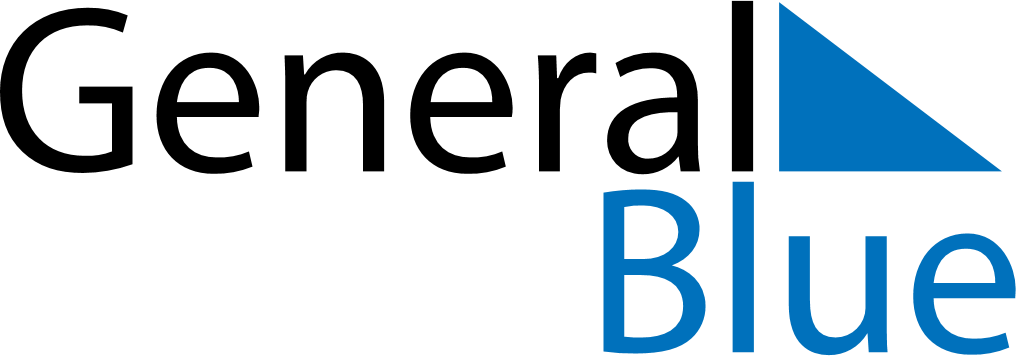 Weekly CalendarMay 5, 2019 - May 11, 2019Weekly CalendarMay 5, 2019 - May 11, 2019Weekly CalendarMay 5, 2019 - May 11, 2019Weekly CalendarMay 5, 2019 - May 11, 2019Weekly CalendarMay 5, 2019 - May 11, 2019Weekly CalendarMay 5, 2019 - May 11, 2019SUNDAYMay 05MONDAYMay 06MONDAYMay 06TUESDAYMay 07WEDNESDAYMay 08THURSDAYMay 09FRIDAYMay 10SATURDAYMay 11